Mälardalens högskolas logotyp för WordMarker och kopiera den logotyp du vill använda och klistra in i ditt dokument.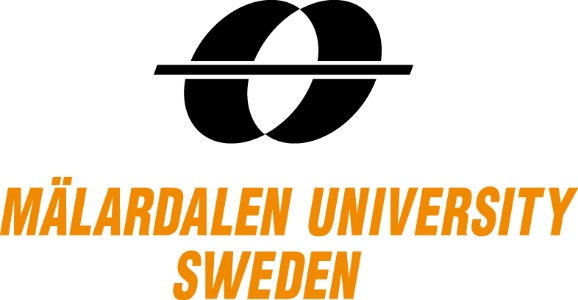 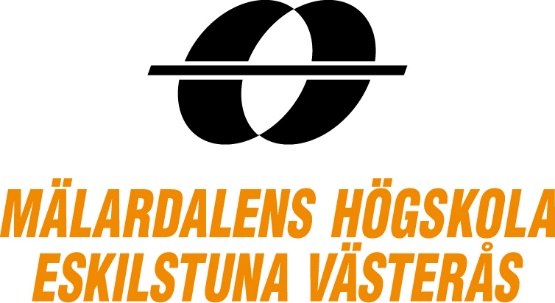 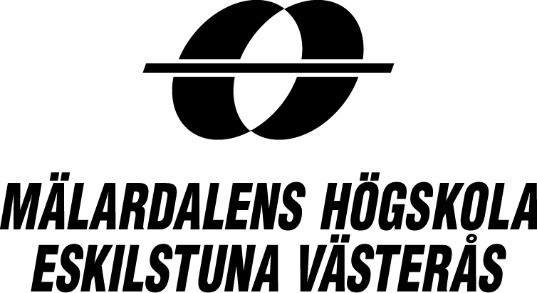 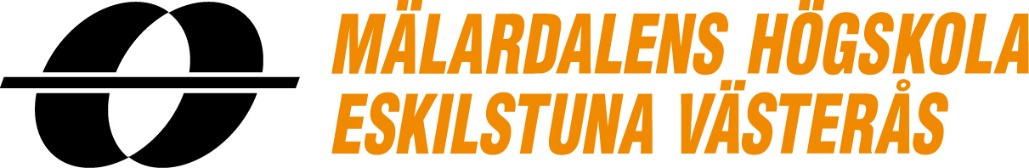 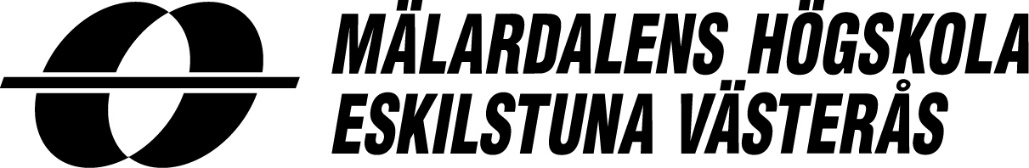 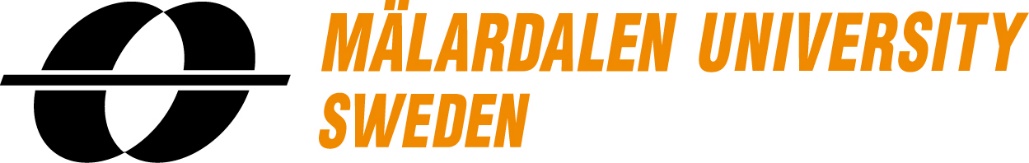 Akademin för xxxxxxDatumNamnKontaktuppgifter